Mrs. L.A. Ruff, Clerk of the Council, Street Parish Rooms, 6 Leigh Road, Street,Somerset   BA16  0HA		                     Tel.  (01458)  440588  Email   street.parish@street-pc.gov.uk          Website   www.street-pc.gov.uk   6th September, 2018   					     PLEASE   NOTE   DATE			       	Dear Sir/Madam,	You are summoned to attend a meeting of the Policy and FinanceCommittee which will be held in the John Webster Room, Street ParishRooms, 6 Leigh Road, Street on TUESDAY, 11th September, 2018 forthe purpose of transacting the business specified in the followingagenda.  The meeting will commence at 7 p.m. 	Yours faithfully,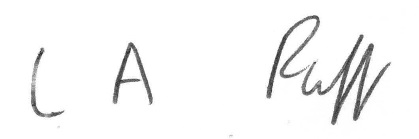 L.A. Ruff, Clerk of the Council	AGENDA1.	EMERGENCY PROCEDURES  -  to explain the locations of the	emergency exits and procedures.2.	APOLOGIES FOR ABSENCE - acceptance of any reasons offered3.	MINUTES	To receive the minutes of the meeting of the Committee held on 3rd	July, 2018 (copies attached).4.	DECLARATIONS OF INTEREST AND DISPENSATIONS5.	GRANTS TO VOLUNTARY BODIES (report attached)6.	BUDGET 2019/20 (report attached)7.	RECEIPTS AND PAYMENTS APRIL - JUNE 2018 (report for members 	and details attached – C O N F I D E N T I A L)  8.	PERIODIC REPORTS AND INSPECTIONS (report attached)                                                      _______________To:      Councillors  V. Appleby, C. Axten, S. Carswell, S. Dowden, P. Goater, L. Hughes and T. Rice					-    1    -	                                 STREET PARISH COUNCIL	Meeting of the Policy and Finance Committee held on 3rd July,	2018 at 7 p.m.	PRESENT:              Councillor P. Goater (Vice-Chairman)			 			(In the Chair)                                           Councillors:  V.A. Appleby, C.E. Axten,				S. Dowden and L. Hughes 	IN ATTENDANCE:	Mrs. L.A. Ruff – Clerk	APOLOGIES:	Councillors:  S. Carswell and T. Rice (Chairman) – another engagement – reasons accepted1.	MINUTES	The minutes of the meeting of the Committee held on 8th May,	2018 which had been circulated, were approved as a correct record	and signed by the Chairman.	It was noted that the flowers in the horse trough were dead and	needed to be replaced and then watered.2.	DECLARATIONS OF INTEREST AND DISPENSATIONS	In accordance with the Code of Conduct Councillor Hughes declared	an other interest under Appendix B in any matters relating to the	District Council and stated that he would keep an open mind when	considering issues at either District or Parish level.	Councillor Axten declared an other interest under Appendix B in	discussions on the future of the Library and explained the current	position to other members as she was a representative on the Library	Committee and a Friend of the Library.  She did not leave the meeting	as no decision was being made.3.	BUDGET 2019/2020	The Clerk submitted a report which had been circulated.  It was noted	that the Neighbourhood Plan Officer would be investigating a better	contract for the telephone and broadband at the Parish Rooms to 	reduce costs, move the hub out of the JW Room, allow occasionalworking from	home and greatly improve the wi fi system.				-    2    -The Clerk wished to record the risk involved as the office was always extremely busy and if the telephone and broadband were not workingnothing much could be done by any of the staff.  She did agree that thecurrent wi fi was very slow quite a lot of the time and should be muchfaster.The budgets for the Skate Park and Merriman Park were noted and that the Neighbourhood Plan, Funding and Projects Officer would bedrawing up a specification for a performance related contract in respectof both to run from 1st November.Discussion took place on financial support for the Library.  Consideration would be given at the meeting in November to adding abudget for 2019/20 to award a grant of an agreed sum towards therunning of the Library.  A grant for the Library would be agreed on ayearly basis after reviewing the current situation.RESOLVEDA.    that the report be received and the budget for events be split downto show budgets for each oneB.    that Glastonbury Town Council and Pilton Parish Council be askedif they knew of any specialist contractors who could fill in the minor cracks in the concrete skate park surfacingC.     that the Crispin Hall Trustees be required to put the meter box forthe clock at the front of the building right as contractors had driven intoit and pushed it out of shape (the Clerk had asked NR Bishop to checkthat it was safe and this was the case and the clock was working).4.	INVESTMENT OF COUNCIL FUNDS	The Clerk submitted a report which had been circulated.  Councillor	Goater and the Clerk were thanked for increasing the amount of 	interest currently earned by Council funds by over £1,000 per annum.	RESOLVED	that the report be agreed.5.	GENERAL DATA PROTECTION REGULATION	The Clerk submitted a report which had been circulated.  The	Committee wished to record that it was very concerned about the	workload for the Clerk and Assistant Clerk and that compliance with	GDPR was stopping them from carrying out other work which they	needed to do.  					-    3    -	RESOLVED	that the Clerk should find if the Council had cyber breach insurance 	and in regard to Appendix 9, and should seek advice from a specialist	lawyer on breach response etc. – the Committee wished the operation	of GDPR as a whole to be as light as possible in view of the workload	of staff	RESOLVED TO RECOMMEND	that the report and policies and other documents attached be	adopted by the Council.6.	BI ANNUAL GENERIC RISK ASSESSMENT	The Clerk submitted a report which had been circulated.	RESOLVED	that the report be agreed.7.	REVIEW OF POLICIES	The Clerk submitted a report which had been circulated.  It was agreed	that the new tenant of the first floor of the Parish Rooms when one was	found would have their own fire safety plan.	RESOLVED TO RECOMMEND	that the following policy changes be made and that all policies be	reviewed every 2 years  -	Child Protection Policy – Councillor Axten shown as the Child 	Protection Officer	Health and Safety Policy – Safe Handling and Use of Substances	in accordance with a COSHH assessment for the ground floor all	cleaning substances to be kept locked in the cleaning cupboard and	the cleaning contractor to be issued with a key for the cupboard.  No	such substances to be stored on the first floor by the Council unless	they were also kept in a locked store.					-    4    -			8.	BUDGET	With reference to the budget report and sources of income, the Clerk	and Councillor Appleby gave a confidential verbal report on a market	appraisal of the first floor of the Parish Rooms carried out by Cooper	and Tanner Ltd.  Figures had been calculated as a guide rent both for	the whole of the first floor and excluding the large meeting room.  The	agent had also recommended that all improvements including 	decoration should be negotiated as often tenants wished to carry out	improvements to meet their particular requirements and were happy to	decorate rooms etc. perhaps with no rent being paid for the first month	or so.  He felt that should the Police not wish to lease the floor then an	alternative tenant might be found in 2 or 3 months.	No resolution was passed to exclude the press and public for this item	as none were present.	RESOLVED	that the Clerk in liaison with Councillor Appleby should indicate the	guide rents received from Cooper and Tanner to the Police Authorityand state that these were subject to approval by the Council and statethat discussions were ongoing with regard to the parking required.	The meeting ended at 8.40 p.m.					-    5    -